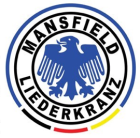 PRESS RELEASEContact: Jeremy Bise Liederkranz SC, (419)-512-0515, jbise2121@gmail.comContact: Seth Youngen, Liederkranz SC, (330) 447-9192, youngen.seth@gmail.comMansfield Liederkanz Soccer Club and Mansfield Crew Futbol Club unite to bring the ultimate in youth soccer to the area.MANSFIELD, Ohio, June 1, 2019 Mansfield Liederkranz Soccer Club (LSC), the oldest established soccer organization in Richland County, is excited to announce their soccer partnership with the Mansfield Crew Futbol Club (MCFC). The leadership and guidance of LSC President, Seth Youngen, and MCFC President and Director of Coaching, Jeremy Bise, provides the new direction for our soccer club and will be based on academy-style training with a clearly defined style of play.MCFC has merged with Liederkranz to establish a new standard in our local soccer community. By focusing on fundamentals, this new partnership gives players the opportunity to further develop their individual abilities while competing in travel leagues including the highly competitive play of the Central Alliance Soccer Association (CASA). “This is an exciting time for local soccer, from the beginning of a toddler’s soccer interest to the most competitive high school age levels in the area,” stated Youngen. “Our new program will feature tiered levels of instruction, starting at age 3.” Kinder Kickers accommodates players ages 3-5 and helps engrain the most basic skills of the game with supervision from all levels of coaching, while still providing a family-friendly atmosphere. Kinder Academy, will include players ages 6-8, continuing to build on the Kinder Kicker basics while incorporating academy-style play and growth. The implementation of the revised core curriculum for player development, a staple brought by the MCFC, will begin with the youngest of players and be transferred all the way up thru the oldest players at the club. The curriculum will focus on individual skills at the early ages, adding new skills and team play concepts at the older ages. LSC Academywith the U9/U10 ages and up will build on the academy foundations started in Kinder Kickers and Kinder Academy programs and transition into competitive play, allowing the players to compete at the top levels in the game. The academy style of training will bring uniformity to the club, and at these older ages, the implementation and instruction of direct styles of play, combined with understanding team play, will continue the development of our players in their preparation for the next level of the game.“The union of LSC and MCFC will result in a complete departure from the standard recreation league play,” added Bise. “We will offer hands-on training and coaching opportunities with numerous state-licensed coaches. It’s all part of a new direction and vision for the future of Liederkranz soccer. Our goal is to return Mansfield futbol to its original glory and tradition on the local pitch at Silver Lane.” Fall soccer tryouts for players, ages 9-11, will be Wednesday, June 5, from 5:30-7:30PM at the Club. Tryouts for players, ages 12-15+, will be Thursday, June 6, from 5:30-7:30PM at the Club. Tryout make-up date scheduled for Monday, June 10, 5:30-7:30PM. Kinder Kickers and Kinder Academy will start registration at the end of the summer 2019.
                Come join the new revolution in Mansfield soccer…LSC-One Club, One Goal, One Family.